В соответствии со статьями 219 и 219.2 Бюджетного кодекса Российской Федерации приказываю:Внести в Приказ Финансового управления администрации МОГО «Ухта» от 15.03.2021 № 65 «Об утверждении Порядка санкционирования оплаты денежных обязательств получателей средств бюджета МОГО «Ухта» и оплаты денежных обязательств, подлежащих исполнению за счет бюджетных ассигнований по источникам финансирования дефицита бюджета МОГО «Ухта» (далее – Порядок) следующие изменения:абзац первый пункта 7 Порядка изложить в следующей редакции:«7.	В случае если Распоряжение представляется для оплаты денежного обязательства, сформированного Управлением в соответствии с порядком учета обязательств, получатель средств бюджета МОГО «Ухта» представляет в Управление вместе с Распоряжением указанный в нем документ, подтверждающий возникновение денежного обязательства, за исключением документов, содержащих сведения, составляющие государственную и иную охраняемую законом тайну, документов указанных в пунктах 8 - 10, строке 1, строках 6 - 10 и 13 пункта 11 графы 3 Перечня документов, на основании которых возникают бюджетные обязательства получателей средств бюджета МОГО «Ухта», и документов, подтверждающих возникновение денежных обязательств получателей средств бюджета МОГО «Ухта», являющегося приложением № 1 к порядку учета обязательств (далее - Перечень), а также муниципального контракта (договора) на оказание услуг, выполнение работ, заключенного получателем средств бюджета МОГО «Ухта» с физическим лицом, не являющимся индивидуальным предпринимателем, указанного в строке 5 пункта 11 Перечня, в случае, если сумма указанного договора не превышает 100 тысяч рублей).».2.	Настоящий приказ вступает в силу с момента подписания.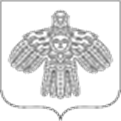 Российская ФедерацияРеспублика Коми ФИНАНСОВОЕ УПРАВЛЕНИЕ АДМИНИСТРАЦИИ МУНИЦИПАЛЬНОГО ОБРАЗОВАНИЯ ГОРОДСКОГО ОКРУГА «УХТА»Российская ФедерацияРеспублика Коми ФИНАНСОВОЕ УПРАВЛЕНИЕ АДМИНИСТРАЦИИ МУНИЦИПАЛЬНОГО ОБРАЗОВАНИЯ ГОРОДСКОГО ОКРУГА «УХТА»Россия ФедерацияКоми Республика«УХТА» КАР КЫТШЫНМУНИЦИПАЛЬНÖЙ ЮКÖНЛÖНАДМИНИСТРАЦИЯСА СЬÖМ ОВМÖСÖН ВЕСЬКÖДЛАНİНРоссия ФедерацияКоми Республика«УХТА» КАР КЫТШЫНМУНИЦИПАЛЬНÖЙ ЮКÖНЛÖНАДМИНИСТРАЦИЯСА СЬÖМ ОВМÖСÖН ВЕСЬКÖДЛАНİНРоссия ФедерацияКоми Республика«УХТА» КАР КЫТШЫНМУНИЦИПАЛЬНÖЙ ЮКÖНЛÖНАДМИНИСТРАЦИЯСА СЬÖМ ОВМÖСÖН ВЕСЬКÖДЛАНİНРоссия ФедерацияКоми Республика«УХТА» КАР КЫТШЫНМУНИЦИПАЛЬНÖЙ ЮКÖНЛÖНАДМИНИСТРАЦИЯСА СЬÖМ ОВМÖСÖН ВЕСЬКÖДЛАНİН   ПРИКАЗ   ПРИКАЗ   ПРИКАЗ   ПРИКАЗ   ПРИКАЗ   ПРИКАЗ   ПРИКАЗ08.02.202208.02.2022№№24г.Ухта,  Республика Комиг.Ухта,  Республика КомиО внесении изменений в Приказ Финансового управления администрации МОГО «Ухта» от 15.03.2021 № 65 «Об утверждении Порядка санкционирования оплаты денежных обязательств получателей средств бюджета МОГО «Ухта» и оплаты денежных обязательств, подлежащих исполнению за счет бюджетных ассигнований по источникам финансирования дефицита бюджета МОГО «Ухта»Начальник Финансового управления администрации МОГО «Ухта»Г.В. Крайн